Положение областного конкурса «Азбука Природолюбия» на создание в дошкольных образовательных учреждениях, общеобразовательных учреждениях и учреждениях дополнительного образования стендов и уголков Всероссийского движения «Эколята»Общие положения1.1. Областной конкурс «Азбука Природолюбия» (далее — Конкурс) способствует развитию экологического образования и формирования культуры природолюбия у детей дошкольных образовательных учреждений (далее – ДОУ), учащихся общеобразовательных организаций и  организаций дополнительного образования, что является необходимым для осуществления и развития деятельности по сохранению природного наследия  как одной из важных ценностей нашей области и части всемирного природного наследия.Конкурс проводится в рамках Всероссийских социально-образовательных природоохранных экологических проектов «Эколята-дошколята», «Эколята» и «Эколят – Молодых защитников Природы».Проведение Конкурса является одним из мероприятий Года экологии. Конкурс проводится среди ДОУ, общеобразовательных организаций и организаций дополнительного образования.Цели  Конкурса: – способствовать дальнейшему развитию дополнительного образования эколого-биологической направленности посредством создания в ДОУ, общеобразовательных организациях и организациях дополнительного образования Липецкой области уголков и стендов «Азбука Природолюбия» и проведению на их основе (с их использованием) занятий и уроков по вопросам сохранения природы, аккуратного, бережного, внимательного, уважительного и дружеского отношения к ней, по вопросам формирования у воспитанников ДОУ и учащихся общеобразовательных организаций культуры природолюбия, осознания оказания помощи представителям животного и растительного мира, воспитания любви к природе, её животному и растительному миру;− способствовать развитию экологического образования в ДОУ, общеобразовательных организациях и организациях дополнительного образования посредством разработки и использования новых наглядных материалов по формированию культуры природолюбия в виде тематических уголков и стендов «Азбука Природолюбия»;− использовать уголки и стенды «Азбука Природолюбия» в ДОУ, общеобразовательных организациях и организациях дополнительного образования в качестве элементов и составных частей программ и методик проведения тематических занятий и уроков по экологическому образованию и формированию культуры природолюбия;− предоставить возможность участия посредством уголков и стендов ДОУ, общеобразовательным организациям и организациям дополнительного образования во Всероссийском движении «Эколята», социально-образовательных природоохранных экологических проектах «Эколята-дошколята» (воспитанники дошкольных образовательных учреждений), «Эколята» (начальные классы) и «Эколят – Молодых защитников Природы» (5 – 11 классы);− осуществить анализ и отбор лучших уголков и стендов «Азбука природолюбия», а также методик проведения занятий с использованием данных уголков и стендов;− использовать в создании стендов и уголков элементов учебного пособия «Азбука Природолюбия»;− познакомить воспитателей, учителей, воспитанников ДОУ, учащихся общеобразовательных учреждений и учреждений дополнительного образования с новыми персонажами «Эколятами – друзьями и защитниками природы», которые могут использоваться в качестве воспитательно-образовательных персонажей, а также учебных наглядных и раздаточных материалов при проведении занятий и уроков по экологическому образованию и формированию культуры природолюбия в ДОУ, общеобразовательных учреждениях и учреждениях дополнительного образования;− создать методики проведения тематических занятий и уроков с использованием образов «Эколят» – друзей и защитников природы;−  осуществить популяризацию экологического образования и деятельность по формированию культуры природолюбия у воспитанников ДОУ, учащихся общеобразовательных учреждений и учреждений дополнительного образования, развитию потребности сохранения природного наследия своей малой родины.Участниками Конкурса На Конкурс принимаются коллективные или индивидуальные работы воспитателей, работников и воспитанников ДОУ, учителей и учащихся общеобразовательных учреждений, преподавателей и учащихся учреждений дополнительного образования.Номинации Конкурса:− номинация «Заботься о Природе»;− номинация «Исследуй и изучай Природу»; − номинация «Многообразие Природы».Сроки проведения КонкурсаПриём работ осуществляется с 15 февраля 2017 до 3 апреля 2017 года.Подведение итогов КонкурсаРезультаты конкурса объявляются в апреле 2017года.В каждой номинации определяются победители  за I, II и III места.  Победители и призёры награждаются грамотами ГБУ ДО ЦДО «ЭкоМир» ЛО. Оргкомитет оставляет за собой право отметить оригинальные работы (не занявшие призовое место) грамотами ГБУ ДО ЦДО «ЭкоМир» ЛО.Требования к оформлению работ, представляемых на Конкурс «Азбука Природолюбия»От участников конкурса требуется предоставить:7.1. Заявку (Приложение 1).7.2. Материалы о представляемой работе (проекте):• титульный лист с обязательным указанием:  − названия района;   − полного названия ДОУ, общеобразовательного учреждения, учреждения дополнительного образования структуры, фамилии, имени и отчества физического (их) лица (лиц) – автора (авторов) представленной на Конкурс работы; − название номинации Конкурса;• описание уголка или стенда, которое должно включать в себя следующие разделы:− введение;− описание уголка или стенда;− описание методики проведения занятий или уроков;− выводы.• фотографические материалы.7.3. Все приложения должны быть пронумерованы, озаглавлены, на них даны ссылки в тексте работы. 7.4. Общий объём описания представляемой на Конкурс работы (вместе с титульным листом, оглавлением, описанием, методикой проведения занятий и приложениями) не должен превышать 10 страниц формат листа А4.Текст работы должен быть набран на компьютере 14 шрифтом. Работа должна быть аккуратно оформлена, страницы пронумерованы и скреплены.Заявки участников и проект своей работы (оформленные в соответствии с Положением) представляются до 3 апреля 2017 года в Центр дополнительного образования «ЭкоМир» по адресу: . Липецк, ул. Юных натуралистов, д. 12.Критерии оценки стендовПри подведении итогов конкурса жюри учитывает:8.1.  Наличие для уголка специально отведённого места в учебном кабинете, представление его в виде стендовой презентации;8.2. Соответствие содержания возрастным особенностям детей.8.3. Соблюдение правил техники безопасности при организации деятельности со стендом. 8.4. Оригинальность раскрытия экологической темы и технология изготовления уголка (возможно оформление в определенном стиле, в любой творческой форме).8.5. Эстетическое оформление стенда (аккуратность, обязательное наличие символики или героев проектов «Эколята», наличие игрового поля, художественное оформление, наличие фотографий и т. д.).8.6. Доступность стенда для свободного ознакомления детей.8.7.  Уголок «Эколят» должен быть «говорящим», информация должна своевременно обновляться и отражать различные стороны жизни класса, объединения по охране природы.8.8. Придуманный  девиз группы, класса, объединения «Эколят», отраженный на стенде.9. Руководство9.1. Общее руководство Конкурсом осуществляет Оргкомитет.9.2. Оргкомитет определяет соответствие представленных работ требованиям к оформлению и тематике Конкурса.9.3. Оргкомитет определяет состав и порядок работы жюри по каждой номинации, подводит итоги.Контактный телефон: 8 (4742) 47-77-23Контактное лицо: Левашова Екатерина Николаевна, методист ГБУ ДО ЦДО «ЭкоМир» ЛО.Приложение 1Заявка участника областного конкурса «Азбука Природолюбия» на создание в дошкольных образовательных учреждениях, общеобразовательных учреждениях и учреждениях дополнительного образования Липецкой области стендов и уголков Всероссийского движения «Эколята».1.Название района, представляющего работы на Конкурс 2. Название номинации Конкурса3. Полное названия ДОУ, общеобразовательного учреждения, учреждения дополнительного образования структуры, фамилии, имени и отчества физического (их) лица (лиц) – автора (авторов) представленной на Конкурс работы с полным адресом, телефоном факсом, сайтом, электронным адресом (для физических лиц – год и дата рождения, место работы и должность, ученая степень и звание)4. Дата заполненияСОСТАВ ОРГКОМИТЕТА Приложение № 1к Приказу № 21от 21.02.2017 г. УТВЕРЖДАЮУТВЕРЖДАЮДиректор ГБУ  ДО ЦДО «ЭкоМир» Липецкой областиДиректор ГБУ  ДО ЦДО «ЭкоМир» Липецкой области____________Н.С. Лаврентьева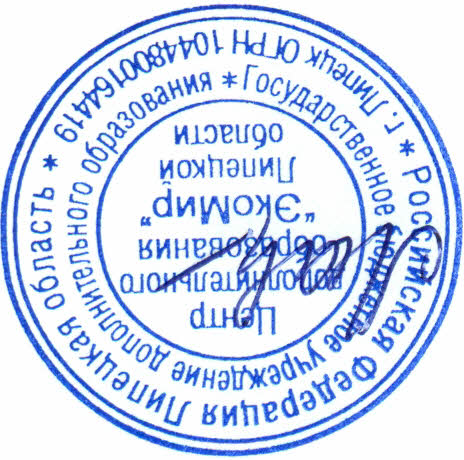 ____________Н.С. Лаврентьева« 21 » февраля 2017 г.« 21 » февраля 2017 г. Приложение № 2 к Приказу №  21 от 21.02.2017 г.УТВЕРЖДАЮУТВЕРЖДАЮДиректор ГБУ  ДО ЦДО «ЭкоМир» Липецкой областиДиректор ГБУ  ДО ЦДО «ЭкоМир» Липецкой области____________Н.С. Лаврентьева____________Н.С. Лаврентьева«21» февраля 2017 г.«21» февраля 2017 г.Председатель оргкомитета:Председатель оргкомитета:ЛаврентьеваНаталия СергеевнаГБУ  ДО ЦДО  «ЭкоМир» Липецкой областиЧлены оргкомитета:Члены оргкомитета:КостылеваЕлена Евгеньевназаместитель директора ГБУ  ДО ЦДО  «ЭкоМир» Липецкой областиЛевашова Екатерина Николаевнаметодист ГБУ  ДО ЦДО  «ЭкоМир» Липецкой областиЧичулина Елена Юрьевнаметодист ГБУ  ДО ЦДО  «ЭкоМир» Липецкой областиСундееваИрина Николаевнаметодист ГБУ  ДО ЦДО  «ЭкоМир» Липецкой областиБоева Светлана Юрьевнаметодист ГБУ  ДО ЦДО  «ЭкоМир» Липецкой области